Тема «Використання   інтелект - карт в початковій школі»Підготувала вчитель початкових класів Очко Ніна ПетрівнаВступ«Хто володіє інформацією - той володіє світом». Автором цього відомого висловлювання більше двох століть тому  став Натан Ротшильд. Сучасне 21-ше століття гордо назване епохою "інформаційних технологій". Саме тому крилатий вислів Ротшильда не лише не застаріває, але стає актуальнішим з кожним днем.Одне із завдань школи – навчити молодь не лише оперативно знаходити потрібну інформацію, а й уміти її проаналізувати, запам’ятати, застосувати.   Одним з найефективніших методів       запам`ятовування, структурування,  аналізу інформації та ідей  є інтелект-карти (або карти розуму).    Суть методу в тому, щоб певним графічним чином зафіксувати свої думки на папері, впорядкувати їх та отримати цілісну картину.     Інтелект-карта – це незамінна маршрутна карта – пам’ятка, яка дозволяє від початку організувати інформацію так, щоб мозку було легко з нею працювати. За допомогою такої карти кожен зможе швидше та легше запам’ятовувати та згадувати потрібні факти (в порівнянні з традиційними записами) Інформація, оформлена  у вигляді інтелект-карт,  легко і просто вкладається в голові людини тому, що вона записана на «мові мозку», якому властиве асоціативно-візуальне мислення.Сьогодні я хочу показати актуальність та доречність використання інтелект-карт на різних етапах уроків у початковій школі. Висвітлити цю технологію, як таку, що допомагає оптимізувати навчальний матеріал та сприяє розвитку уяви, пам'яті та образного мислення.Я  розробила фрагмент уроку з використанням інтелект-карт, щоб показати  практичні можливості та потенціал   при використанні їх на уроках.Карти знань ідеально підходять для використання в школах,  можуть бути застосовані до будь-яких видів завдань, активізують в  учнів різного віку  творче мислення, організацію і вирішення проблем. Гнучкість карт знань дозволяє розглядати будь-яку тему або питання, вони можуть використовуватися для всього класу, групи або індивідуально.Навчати дітей складати інтелект-карти слід починати з демонстрації вже готових зразків, а потім пробувати складати колективно на дошці, потім - у групах, а лише після цього, можна давати завдання скласти індивідуально таку карту.Так у першому класі на одному з перших уроків розвитку зв’язного мовлення на тему «Навчальне приладдя» можна провести бесіду за відповідною картою розуму.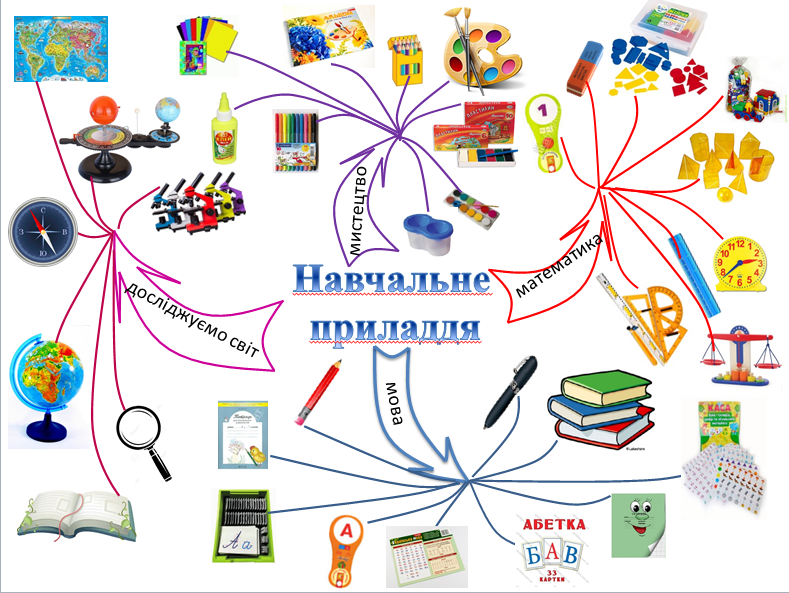 А на тему «Іграшки» запропонувати та  надати дітям можливість спробувати самостійно розглянути і  прочитати  карту.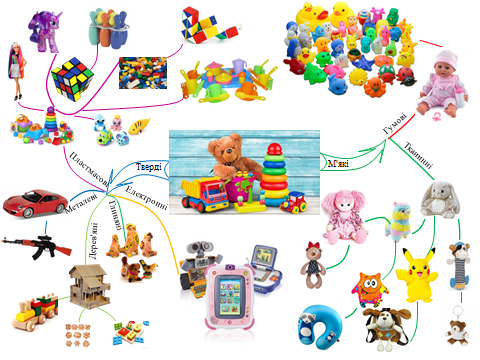 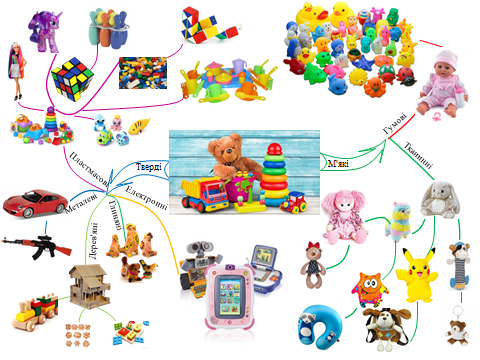 Коли вже діти навчаться читати готові карти розуму, переходимо до групового їх складання. Наприклад, на уроці з курсу «Я  досліджую світ» у другому класі.Фрагмент уроку на тему «Пори року та їх ознаки. Впізнаю пори року. Спостереження за сезонними змінами у природі»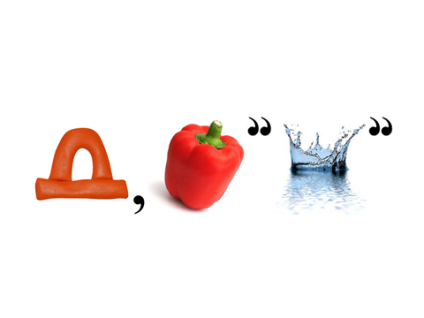 Діти, розгадайте ребусПогляньте на дерево і скажіть, чим воно незвичне. 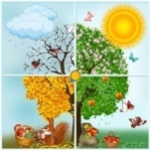 Як гадаєте, про що будемо говорити сьогодні на уроці?У мене на столі лежить конверт з зірочками. Прочитайте, що написано на ньому. 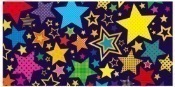 Не заглядаючи в конверт, кожен візьміть собі зірочку. (В конверті лежать помаранчева, блакитна, червона, зелена зірочки).Об’єднайтеся в групи за кольором зірки.Для отримання задоволення від роботи та гарного результату, давайте пригадаємо правила роботи в групах.Подумайте, яку пору року символізує ваш колір.Спікери команд, оберіть аркуш паперу з відповідною частиною дерева. 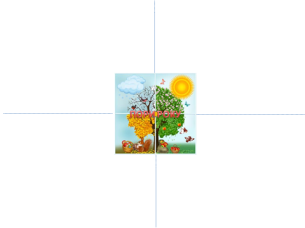 (Аркуш майбутньої інтелект-карти розрізається на чотири частини. Кожна група працює лише з однією частиною).В конверті «Пори року» знайдіть малюнки до вашої пори і наклейте в позначеному синім прямокутником місці.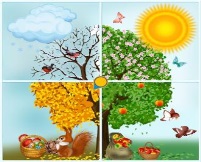 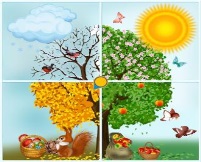 Щоб дізнатись наступне завдання, розгадайте ще дин ребус. 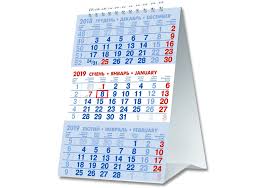 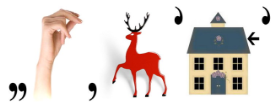 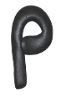 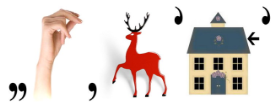 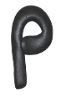 Що відображається в календарях?За Q-кодом перегляньте уривок навчального мультфільму про свою пору року та підготуйтесь виконати наступне завдання.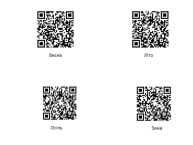 З конверта «Місяці» виберіть назви місяців вашої пори року і наклейте після календарика. 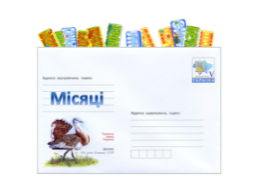 Хто може пояснити значення наступних малюнків? 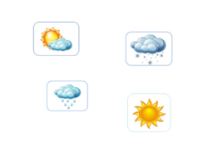 Доповніть свою частинку карти характерними явищами природи, малюнки яких зможете знайти в останньому конверті. 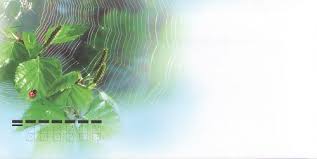 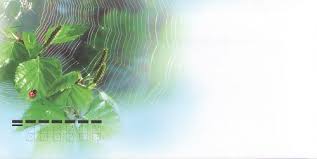 Завершивши роботу, підготуйте розповідь про свою пору року.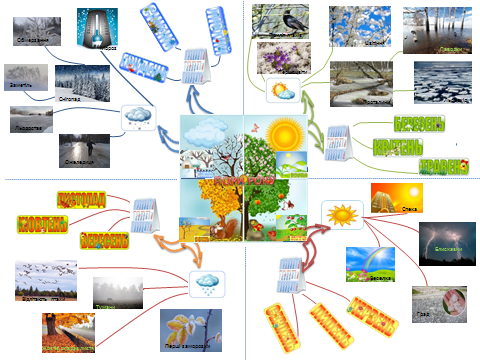 В третьому класі, після повторення особливостей та алгоритму роботи,  діти складають інтелект - карти на задану тему, використовуючи допоміжний матеріал, підготовлений вчителем. Опрацьовуючи таким чином різноманітні теми, діти навчаються складати інтелект-карти самостійно. Заключна частинаМентальні  карти можна  використовувати на різних етапах: під час актуалізації опорних  знань, під час мотивації пізнавальної діяльності для розкриття теми уроку, під час узагальнення й систематизації, як домашнє завдання вивчення нового матеріалу, закріплення матеріалу, узагальнення матеріалу, написання доповіді, підготовка проекту, презентації, анотацій, конспектування  тощо.Проте, використання цієї технології у шкільній  практиці потребує певної адаптації до вікових особливостей учнів, до освітнього середовища, до технічного забезпечення всіх учасників освітнього процесу.